Recept za hleb koji su pravili nasi predciPotrebni sastojci:           1kg brašna                                                                                                                                30g kvascaDve kašičice soliKašicica soliTri dl mlake vodePostupak:-U posudu srednje veličine izmrviti kvasac-Dodati so i secer-Sipati mlaku vodu-Dodavati malo brašna i stalno mešati-Ostaviti da naraste-Kad testo naraste isvratiti iz posude, dodavati brašno i rukama ga mesiti-Kad testo postane glatko, oblikovati ga ili kružno ili kao veknu i staviti ga u posudu za pečenje-Prekriti ga i pustiti da još naraste-Staviti u peć i peći oko sat vremena na 200 °CPostupak u slikama:                          1.            2.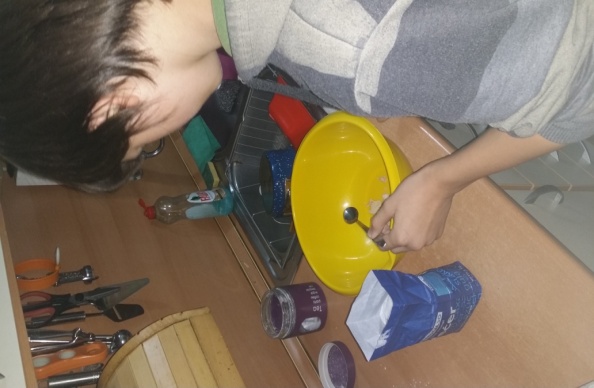 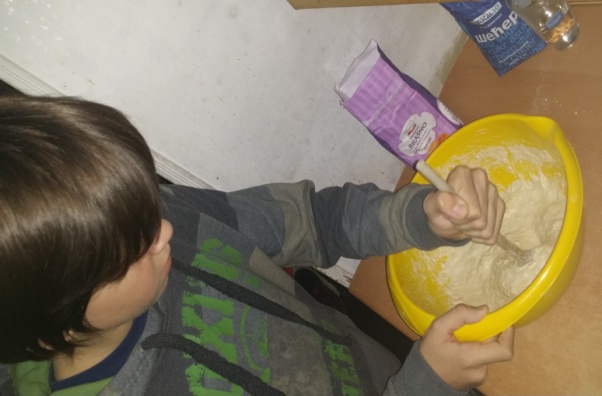 3.                                     4. 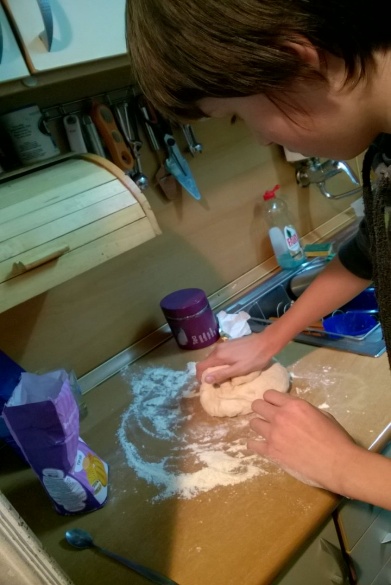 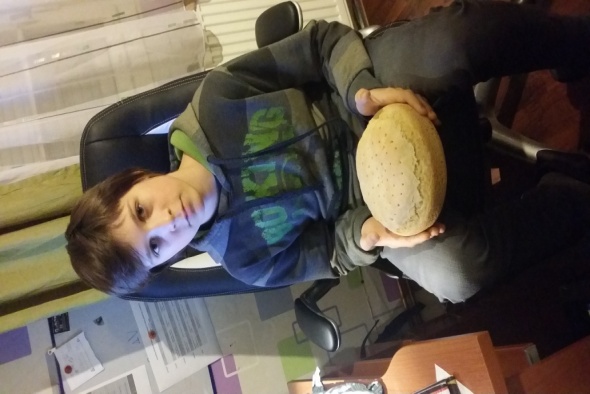 